 Пр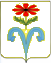           АДМИНИСТРАЦИЯ ПОДГОРНЕНСКОГО СЕЛЬСКОГО ПОСЕЛЕНИЯ ОТРАДНЕНСКОГО РАЙОНА ПОСТАНОВЛЕНИЕ      от 26.12.2016                                                                                            №   197        ст. ПодгорнаяОб утверждении порядка ведения перечня информации о деятельности органов местного самоуправления  Подгорненского сельского поселения Отрадненского района, размещаемой в информационно-телекоммуникационной сети «Интернет»              В соответствии с ст. 14 Федерального закона от 9 февраля 2009 года № 8-ФЗ «Об обеспечении доступа к информации о деятельности государс-твенных органов и органов местного самоуправления», п о с т а н о в л я ю:     1. Утвердить порядок ведения перечня информации о деятельности органов местного самоуправления Подгорненского сельского поселения Отрадненского  района, размещаемой в информационно-телекоммуникационной сети «Интернет» (приложение № 1).       2. Утвердить перечень информации о деятельности органов местного са-моуправления Подгорненского сельского поселения Отрадненского  района, размещаемой в информационно-телекоммуникационной сети «Интернет» (приложение № 2).       3.  Общему отделу администрации Подгорненского сельского поселения Отрадненского  района ( Ахизарова) разместить настоящее постановление на официальном сайте администрации.    4 Контроль за выполнением настоящего постановления оставляю за со-бой.     5. Постановление вступает в силу на следующий день после его офици-ального опубликования. Глава   Подгорненского сельского Перечень информации о деятельности исполнительно-распорядительных органов местного самоуправления муниципального образования Подгорненского сельского поселения  Отрадненского района  размещаемой в сети ИнтернетИсполняющий обязанности начальникаобщего отдела                                                                                  Т.А. Ахизарова                                                                                                                                ПРИЛОЖЕНИЕ № 2                          УТВЕРЖДЕН постановлением администрации  Подгорненского сельского поселения Отрадненского  района от 26.12.2016 № 197ПОРЯДОК
утверждения перечня информации о деятельности органов местного самоуправления  Подгорненского сельского поселения    Отрадненского района  

         Настоящий Порядок на основании Федерального закона от 09.02.2009 г. 
№ 8-ФЗ «Об обеспечении доступа к информации о деятельности государственных органов и органов местного самоуправления» (далее – федеральный закон) устанавливает порядок утверждения перечней информации о деятельности органов местного самоуправления Подгорненского  сельского поселения Отрадненского района, размещаемых в сети Интернет1.Используемые понятия:1) органы местного самоуправления муниципального образования администрация Подгорненского  сельского поселения  Отрадненского района  - органы местного самоуправления  Подгорненского сельского поселения образуемые в соответствии с Уставом  Подгорненского сельского поселения Отрадненского района  (далее – органы местного самоуправления);

2) информация о деятельности органов местного самоуправления – информация (в том числе документированная), созданная в пределах своих полномочий органами местного самоуправления администрация Подгорненского  сельского поселения  Отрадненского района  . К информации о деятельности органов местного самоуправления относятся также нормативные правовые акты, устанавливающие структуру, полномочия, порядок формирования и деятельности указанных органов и организаций, иная информация, касающаяся их деятельности.    2.Перечни информации о деятельности органов местного самоуправления, размещаемой в сети Интернет (далее – перечни информации), определяют состав информации о деятельности органов местного самоуправления, размещаемой указанными органами в сети Интернет в соответствии со статьей 13 Федерального закона от 09.02.2009г. №8-ФЗ. Перечни информации в обязательном порядке определяют периодичность размещения информации о деятельности органов местного самоуправления в сети Интернет, сроки ее обновления, обеспечивающие своевременность реализации и защиты пользователями информации своих прав и законных интересов, а также иные требования к размещению указанной информации. 3.Перечень информации о деятельности Совета Подгорненского  сельского поселения  Отрадненского района  утверждается решением Совета Подгорненского  сельского поселения  Отрадненского района  , перечень информации о деятельности администрации Подгорненского  сельского поселения  Отрадненского района  - постановлением администрации Подгорненского  сельского поселения  Отрадненского района  .4.Органы местного самоуправления по необходимости вносят изменения в перечни информации о своей деятельности. 5.Вопросы организации доступа информации о деятельности органов местного самоуправления реализуются администрацией Подгорненского  сельского поселения  Отрадненского района  6.Права и обязанности должностных лиц, ответственных за организацию доступа информации о деятельности органов местного самоуправления, определяются Регламентом администрации Подгорненского  сельского поселения  Отрадненского района  7.Доступ к информации о деятельности органов местного самоуправления ограничивается в случаях, если информация отнесена в установленном федеральным законом порядке к сведениям, составляющим государственную или иную охраняемую законом тайнуИсполняющая обязанности  начальника общего отдела                                          	Т.А. Ахизарова поселения     Отрадненского района                                           А.Ю. Леднёв                                                                            ПРИЛОЖЕНИЕ № 1                          УТВЕРЖДЕН постановлением администрации  Подгорненского сельского поселения Отрадненского  района от 26.12.2016 № 197Вид сведений Вид сведений Ответственныйза предоставление информации Срок размещения и актуализацииРаздел 1: Общая информация об органе местного самоуправленияРаздел 1: Общая информация об органе местного самоуправленияРаздел 1: Общая информация об органе местного самоуправленияРаздел 1: Общая информация об органе местного самоуправления1.1. Наименование и структура исполнительно-распорядительных органов местного самоуправления муниципального образования Подгорненского сельского поселения. телефоны и адресные реквизиты (почтовый и электронный адреса, другие данные)1.1. Наименование и структура исполнительно-распорядительных органов местного самоуправления муниципального образования Подгорненского сельского поселения. телефоны и адресные реквизиты (почтовый и электронный адреса, другие данные)Начальник общего отделаПоддерживается                      в актуальном состоянии. Обновляется в срок не позднее пяти рабочих дней со дня вступления в силу соответствующих правовых актов1.2. Сведения о полномочиях исполнительно распорядительных органов местного самоуправления муниципального образования Подгорненского сельского поселения, задачах и функциях, а также перечень законов и иных нормативных правовых актов, определяющих эти полномочия, задачи и функции.1.2. Сведения о полномочиях исполнительно распорядительных органов местного самоуправления муниципального образования Подгорненского сельского поселения, задачах и функциях, а также перечень законов и иных нормативных правовых актов, определяющих эти полномочия, задачи и функции. Специалисты администрацииПоддерживается                   в актуальном состоянии. Обновляется в срок не позднее пяти рабочих дней со дня вступления в силу соответствующих правовых актов1.3. Перечень подведомственных организаций, сведения об их задачах и функциях, а также почтовый и электронный адреса, номера телефонов справочных служб подведомственных организаций1.3. Перечень подведомственных организаций, сведения об их задачах и функциях, а также почтовый и электронный адреса, номера телефонов справочных служб подведомственных организацийДиректор МКУК СКОПоддерживается                      в актуальном состоянии. Обновляется в срок не позднее пяти рабочих дней со дня изменения соответствующих сведений и информации1.4. Сведения о руководителях муниципального образования Подгорненского сельского поселения., руководителях организаций на территории Подгорненского сельского поселения. (фамилии, имена, отчества, иные сведения)1.4. Сведения о руководителях муниципального образования Подгорненского сельского поселения., руководителях организаций на территории Подгорненского сельского поселения. (фамилии, имена, отчества, иные сведения)Начальник общего отделаПоддерживается                      в актуальном состоянии. Обновляется в срок не позднее пяти рабочих дней со дня назначения (изменения данных) должностного лица1.5. Перечни информационных систем, банков данных, реестров, регистров, находящихся в ведении администрации Подгорненского сельского поселения.1.5. Перечни информационных систем, банков данных, реестров, регистров, находящихся в ведении администрации Подгорненского сельского поселения.Специалисты администрацииПоддерживается                          в актуальном состоянии.Обновляется в срок не позднее пяти рабочих дней с момента  появления изменений1.6. Сведения о средствах массовой информации, учрежденных органом местного самоуправления1.6. Сведения о средствах массовой информации, учрежденных органом местного самоуправленияСпециалисты администрацииПоддерживается                         в актуальном состоянии. Обновляется в срок не позднее пяти рабочих дней со дня регистрации (внесения изменений в сведения, прекращения деятельности) средства массовой информацииРаздел 2: Информация о нормотворческой деятельности органа местного самоуправленияРаздел 2: Информация о нормотворческой деятельности органа местного самоуправленияРаздел 2: Информация о нормотворческой деятельности органа местного самоуправленияРаздел 2: Информация о нормотворческой деятельности органа местного самоуправления2.1. Муниципальные правовые акты, изданные администрацией Подгорненского сельского поселения. включая сведения о внесении в них изменений, признании их утратившими силу.2.1. Муниципальные правовые акты, изданные администрацией Подгорненского сельского поселения. включая сведения о внесении в них изменений, признании их утратившими силу.Специалисты администрацииРазмещается в срок                      не позднее пяти рабочих дней со дня вступления в силу2.2. Решения совета депутатов муниципального образования Подгорненского сельского поселения.2.2. Решения совета депутатов муниципального образования Подгорненского сельского поселения.Начальник общего отдела2.3. Сведения о признании судом недействующими муниципальных правовых актов, изданных администрацией  Подгорненского сельского поселения. 2.3. Сведения о признании судом недействующими муниципальных правовых актов, изданных администрацией  Подгорненского сельского поселения. Начальник общего отделаПоддерживается                              в актуальном состоянии. Обновляется в срок не позднее пяти рабочих дней со дня вступления в силу соответствующего судебного решения с соблюдением Федерального закона от 27 июля 2006 года N 152-ФЗ "О персональных данных"2.4. Сведения о государственной регистрации муниципальных правовых актов в случаях, установленных законодательством РФ2.4. Сведения о государственной регистрации муниципальных правовых актов в случаях, установленных законодательством РФСпециалисты администрацииОбновляется в срок                     не позднее пяти рабочих дней со дня государственной регистрации2.4. Информация о размещении заказов                    на поставки товаров, выполнение работ, оказание услуг для муниципальных нужд, в соответствии                                        с законодательством Российской Федерации                               о размещении заказов на поставки товаров, выполнение работ, оказание услуг для муниципальных нужд2.4. Информация о размещении заказов                    на поставки товаров, выполнение работ, оказание услуг для муниципальных нужд, в соответствии                                        с законодательством Российской Федерации                               о размещении заказов на поставки товаров, выполнение работ, оказание услуг для муниципальных нужд с 1 января 2011 года муниципальный заказ по проведению открытых аукционов в электронной форме, открытые конкурсы и запросы котировок цен, размещаются на общероссийском официальном  сайте www.zakupki.gov.ru.Поддерживается                          в актуальном состоянии. Обновляется в порядке и сроки, предусмотренные законодательством в сфере размещения заказов                      на поставки товаров, выполнение работ, оказание услуг для государственных нужд2.5. Административные регламенты предоставления государственных                            и муниципальных услуг2.5. Административные регламенты предоставления государственных                            и муниципальных услугСпециалисты администрацииРазмещается в срок                      не позднее пяти рабочих дней со дня вступления в силу2.6. Установленные формы обращений, заявлений                   и иных документов, принимаемых администрацией Подгорненского сельского поселение к рассмотрению в соответствии с законами и иными муниципальными правовыми актами2.6. Установленные формы обращений, заявлений                   и иных документов, принимаемых администрацией Подгорненского сельского поселение к рассмотрению в соответствии с законами и иными муниципальными правовыми актамиНачальник общего отделаПоддерживается                               в актуальном состоянии. Обновляется в срок                             не позднее пяти рабочих дней со дня вступления в силу соответствующих правовых актов2.7.Порядок обжалования муниципальных нормативных правовых актов 2.7.Порядок обжалования муниципальных нормативных правовых актов Специалисты администрацииПоддерживается в актуальном состоянии. Обновляется в срок не позднее пяти рабочих дней со дня вступления в силу соответствующих муниципальных правовых актовРаздел 3: Информация об участии в программах и международном сотрудничествеРаздел 3: Информация об участии в программах и международном сотрудничествеРаздел 3: Информация об участии в программах и международном сотрудничествеРаздел 3: Информация об участии в программах и международном сотрудничестве3.1. Информация об участии администрации Подгорненского сельского  поселения в целевых и иных программах.финансистфинансистПоддерживается                           в актуальном состоянии. Обновляется в срок                            не позднее пяти рабочих дней со дня вступления                     в силу правовых актов                   об утверждении (внесении изменений, признании утратившими силу) соответствующих программ и планов, утверждении отчетов об исполнении соответствующих программ и плановРаздел 4: Информация о состоянии защиты населения и территорииРаздел 4: Информация о состоянии защиты населения и территорииРаздел 4: Информация о состоянии защиты населения и территорииРаздел 4: Информация о состоянии защиты населения и территории4.1.Информация                                  о состоянии защиты населения и территорий от чрезвычайных ситуаций и принятых мерах по обеспечению их безопасности, о приемах и способах защиты населения от них, а также иную информацию, подлежащую доведению органом местного самоуправления до сведений граждан и организаций в соответствии с законодательством4.1.Информация                                  о состоянии защиты населения и территорий от чрезвычайных ситуаций и принятых мерах по обеспечению их безопасности, о приемах и способах защиты населения от них, а также иную информацию, подлежащую доведению органом местного самоуправления до сведений граждан и организаций в соответствии с законодательствомУполномоченный по вопросам ГО и ЧС Поддерживается                            в актуальном состоянии. Обновляется в срок не позднее одного рабочего дня со дня возникновения чрезвычайной ситуации, принятия соответствующих мерРаздел 5: Информация о проверочной работеРаздел 5: Информация о проверочной работеРаздел 5: Информация о проверочной работеРаздел 5: Информация о проверочной работе5.1.Информацию о результатах проверок, проведенных администрацией Подгорненского сельское поселение5.1.Информацию о результатах проверок, проведенных администрацией Подгорненского сельское поселениеСпециалисты администрацииПоддерживается в актуальном состоянии. Обновляется в срок не позднее пяти рабочих дней со дня подписания акта проверкиРаздел 6: Тексты официальных выступленийРаздел 6: Тексты официальных выступленийРаздел 6: Тексты официальных выступленийРаздел 6: Тексты официальных выступлений6.1.Тексты официальных выступлений и заявлений6.1.Тексты официальных выступлений и заявленийСпециалисты администрацииРазмещается в течение одного рабочего дня со дня выступления, заявленияРаздел 7: Статистическая информация о деятельности органа местного самоуправленияРаздел 7: Статистическая информация о деятельности органа местного самоуправленияРаздел 7: Статистическая информация о деятельности органа местного самоуправленияРаздел 7: Статистическая информация о деятельности органа местного самоуправления7.1.Сведения об основных показателях социально-экономического развития 7.1.Сведения об основных показателях социально-экономического развития главный бухгалтер, финансистПоддерживается                               в актуальном состоянии. Обновляется не реже одного раза в квартал7.2.Сведения об утверждении, изменениях, исполнении бюджета муниципального образо-вания Подгорненское сельское поселение7.2.Сведения об утверждении, изменениях, исполнении бюджета муниципального образо-вания Подгорненское сельское поселениеглавный бухгалтер, финансистОбновляется в срок                  не позднее пяти рабочих дней с момента появления информации7.3.Сведения о предоставленных организациям и индивидуальным предпринимателям льготах, отсрочках, рассрочках, о списании задолженности по платежам в бюджет муниципального образования Подгорненское сельское поселение7.3.Сведения о предоставленных организациям и индивидуальным предпринимателям льготах, отсрочках, рассрочках, о списании задолженности по платежам в бюджет муниципального образования Подгорненское сельское поселениеглавный бухгалтер, финансистОбновляется в срок                  не позднее пяти рабочих дней с появления информацииРаздел 8: Информация о кадровом обеспечении органа местного самоуправленияРаздел 8: Информация о кадровом обеспечении органа местного самоуправленияРаздел 8: Информация о кадровом обеспечении органа местного самоуправленияРаздел 8: Информация о кадровом обеспечении органа местного самоуправления8.1.Информация о кадровом обеспечении администрации Подгорненского  сельского поселения, в том числе:–порядок поступления граждан на муниципальную службу;–сведения о вакантных должностях муниципальной службы;–квалификационные требования к кандидатам на замещение вакантных должностей муниципальной службы;–условия и результаты конкурсов на замещение вакантных должностей муниципальной службы;–номера телефонов, по которым можно получить информацию по вопросу замещения вакантных должностей 8.1.Информация о кадровом обеспечении администрации Подгорненского  сельского поселения, в том числе:–порядок поступления граждан на муниципальную службу;–сведения о вакантных должностях муниципальной службы;–квалификационные требования к кандидатам на замещение вакантных должностей муниципальной службы;–условия и результаты конкурсов на замещение вакантных должностей муниципальной службы;–номера телефонов, по которым можно получить информацию по вопросу замещения вакантных должностей Начальник общего отделаПоддерживается                               в актуальном состоянии. Обновляется в срок не позднее пяти рабочих дней с появления информацииРаздел 9: Информация о работе органа местного самоуправления с обращениями граждан (физических лиц), организаций (юридических лиц), общественных объединений, государственных органов, органов местного самоуправленияРаздел 9: Информация о работе органа местного самоуправления с обращениями граждан (физических лиц), организаций (юридических лиц), общественных объединений, государственных органов, органов местного самоуправленияРаздел 9: Информация о работе органа местного самоуправления с обращениями граждан (физических лиц), организаций (юридических лиц), общественных объединений, государственных органов, органов местного самоуправленияРаздел 9: Информация о работе органа местного самоуправления с обращениями граждан (физических лиц), организаций (юридических лиц), общественных объединений, государственных органов, органов местного самоуправления9.1. Порядок и время приема граждан (физических лиц),             в том числе представителей организаций (юридических лиц), общественных объединений, государственных органов, органов местного самоуправления, порядок рассмотрения их обращений с указанием актов, регулирующих эту деятельность9.1. Порядок и время приема граждан (физических лиц),             в том числе представителей организаций (юридических лиц), общественных объединений, государственных органов, органов местного самоуправления, порядок рассмотрения их обращений с указанием актов, регулирующих эту деятельностьНачальник общего отделаПоддерживается в актуальном состоянии. Обновляется в срок не позднее пяти рабочих дней со дня вступления в силу соответствующих правовых актов9.2.Фамилия, имя и отчество специалиста, к полномочиям которых отнесены организация приема лиц, указанных в разделе 9, обеспечение рассмотрения их обращений, а также номер телефона, по которому можно получить информацию справочного характера9.2.Фамилия, имя и отчество специалиста, к полномочиям которых отнесены организация приема лиц, указанных в разделе 9, обеспечение рассмотрения их обращений, а также номер телефона, по которому можно получить информацию справочного характераНачальник общего отделаПоддерживается в актуальном состоянии. Обновляется в срок не позднее пяти рабочих дней со дня назначения указанных должностных лиц9.3.Обзоры обращений лиц, указанных в разделе 9, а также обобщенную информацию о результатах рассмотрения этих обращений и принятых мерах9.3.Обзоры обращений лиц, указанных в разделе 9, а также обобщенную информацию о результатах рассмотрения этих обращений и принятых мерахНачальник общего отделаРазмещается ежеквартально не позднее 10-го числа месяца, следующего за отчетным кварталом, с соблюдением Федерального закона от 27 июля 2006 года N 152-ФЗ "О персональных данных"